Année scolaire .........../…........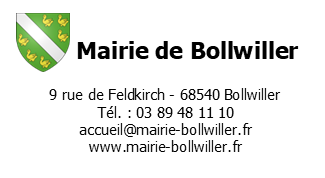 DEMANDE DE DÉROGATION DE SECTEUR SCOLAIRE ÉCOLE MATERNELLEM., Mme .......................................................................................................................................................................agissant en qualité de     père     mère     tuteur   (cochez la case correspondante)Domicilié(e) : ...........................................................................................................................................................................................................................................N° de téléphone :……….…./……....…../…....……./……....…./……....…./Adresse mail : .................................................................................................................  @ ......................................................................................NOM et Prénoms de l’ÉLÈVE .............................................................................................................................................................Né(e) le :………./………./................ à ............................................... Garçon     Fille   (cochez la case correspondante)Domicile au moment de la rentrée scolaire .......................................................................................................................................................................École fréquentée actuellement...................................................................................................................................classe……………………..………………École dans laquelle devrait être scolarisé l’enfant ............................................................................................................................................................La famille sollicite une dérogation pour l’admission de l’enfant dans l’école ci-aprèsEcole…………………………………......................................................................................................................................................................classe……………………………………Préciser le motif et joindre toutes pièces justificatives nécessaires (certificat médical, attestation domicile, attestation de garde de l’enfant etc…).......................................................................................................................................................................................................................................................................................................................................................................................................................................................................................................................................................................................................................................................................................................................................................................................................................................................................................................................................................................................................................................................À ..................................... le .................................Signature des parents ou du tuteurDÉCISION du maire de la commune de Bollwiller :                                                               Date, signature et cachet de la mairieFavorableDéfavorableN.B. : La dérogation de secteur, si elle est accordée, l’est toujours sous réserve de places disponibles dans l’école demandée.